445257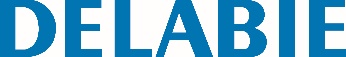 Torneira eletrónica TEMPOMATIC PROReferência: 445257 Informação para prescriçãoTorneira eletrónica de lavatório sobre bancada :Módulo eletrónico independente IP65.Alimentação por pilhas 123 Lítio 6 V.Débito pré-regulado a 4 l/min. a 3 bar, ajustável de 1,5 a 6 l/min.Quebra-jatos anticalcário.Limpeza periódica parametrizável (pré-regulada a ~60seg. todas as 24 h após a última utilização).Detetor de presença infravermelhos antichoque.Corpo em latão maciço cromado com fixação reforçada por 2 pernos Inox.Flexível PEX com filtro e válvula antiestagnação M3/8".Bica orientável com interior liso (limita os nichos bacterianos).Bica desmontável para limpeza.Segurança antibloqueio em posição aberta.Em conformidade com a norma NF Médical (Meio Médico).Garantia 10 anos.